Lampiran 1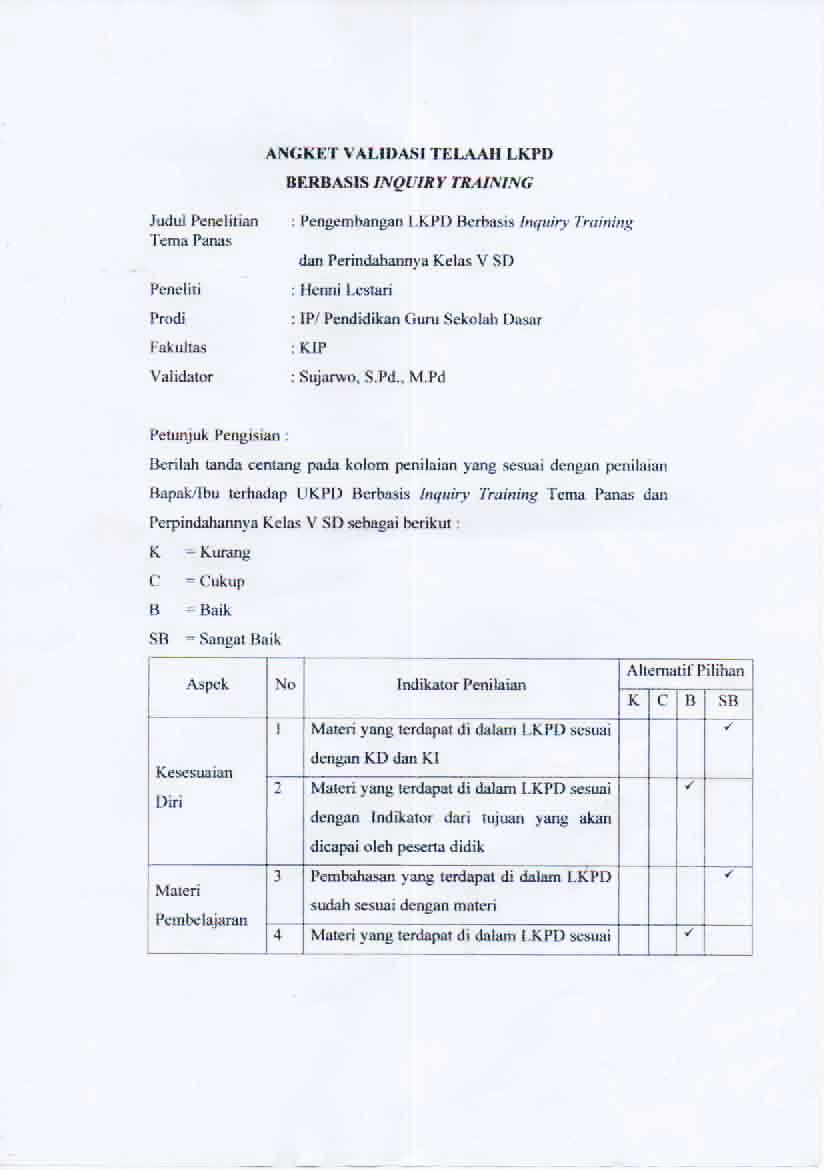 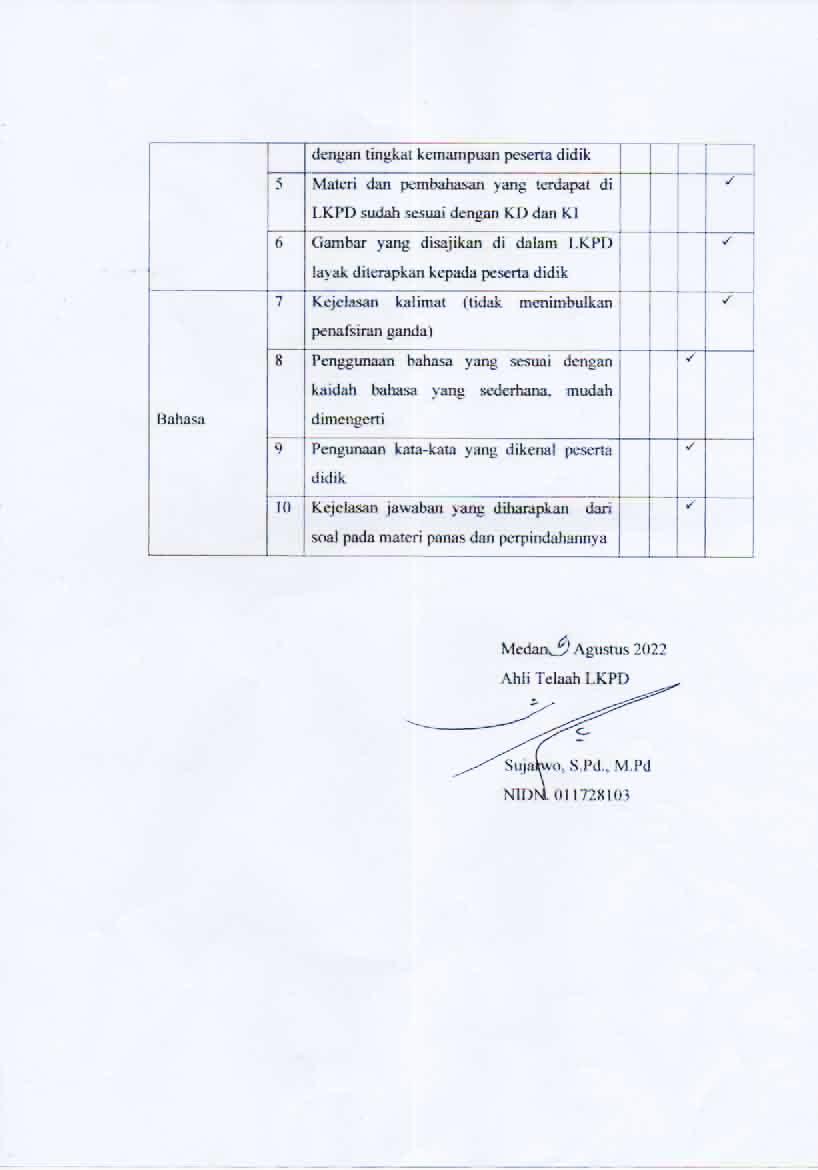 Lampiran 2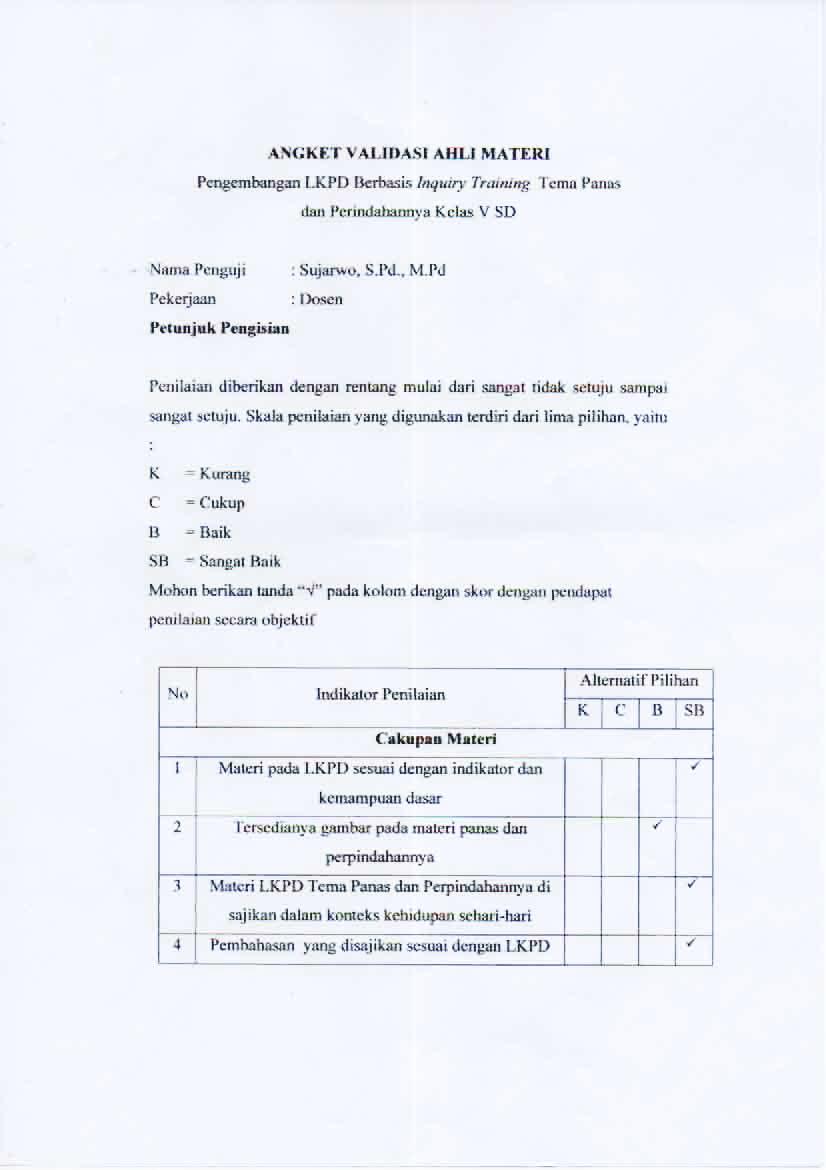 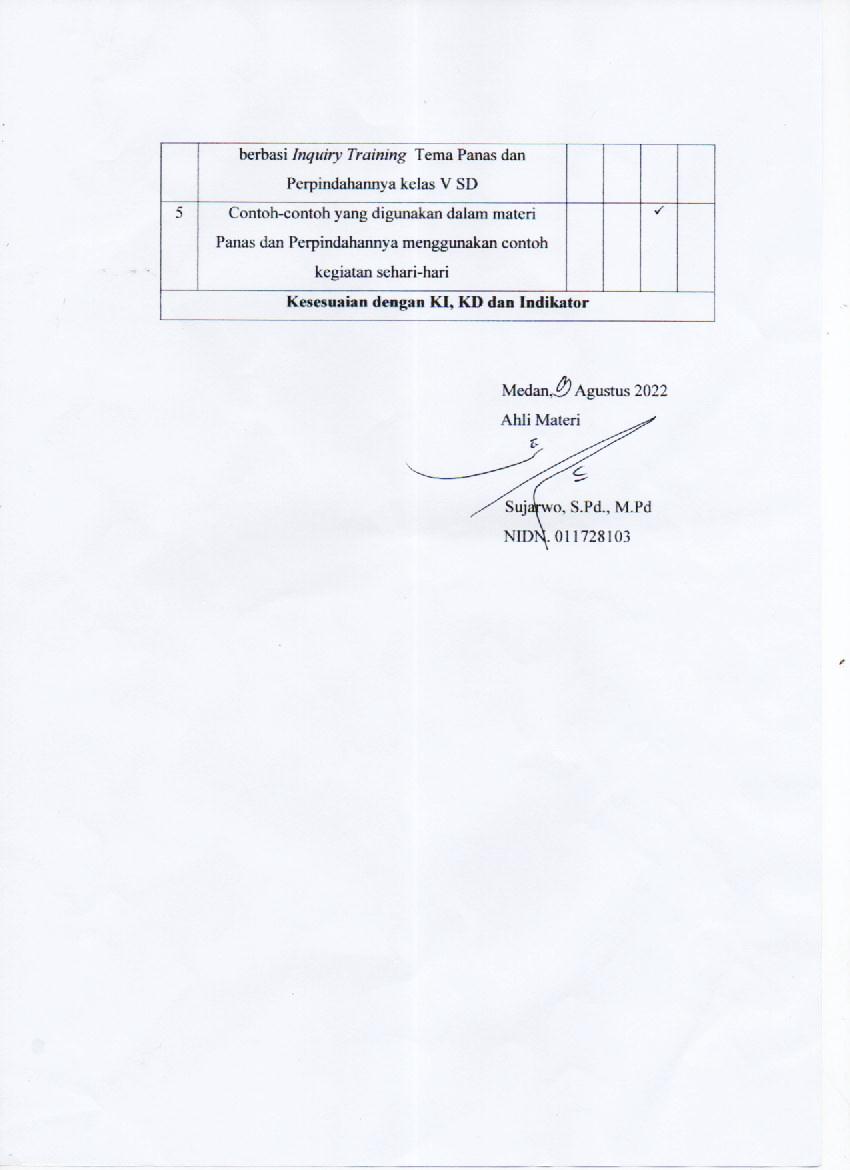 Lampiran 3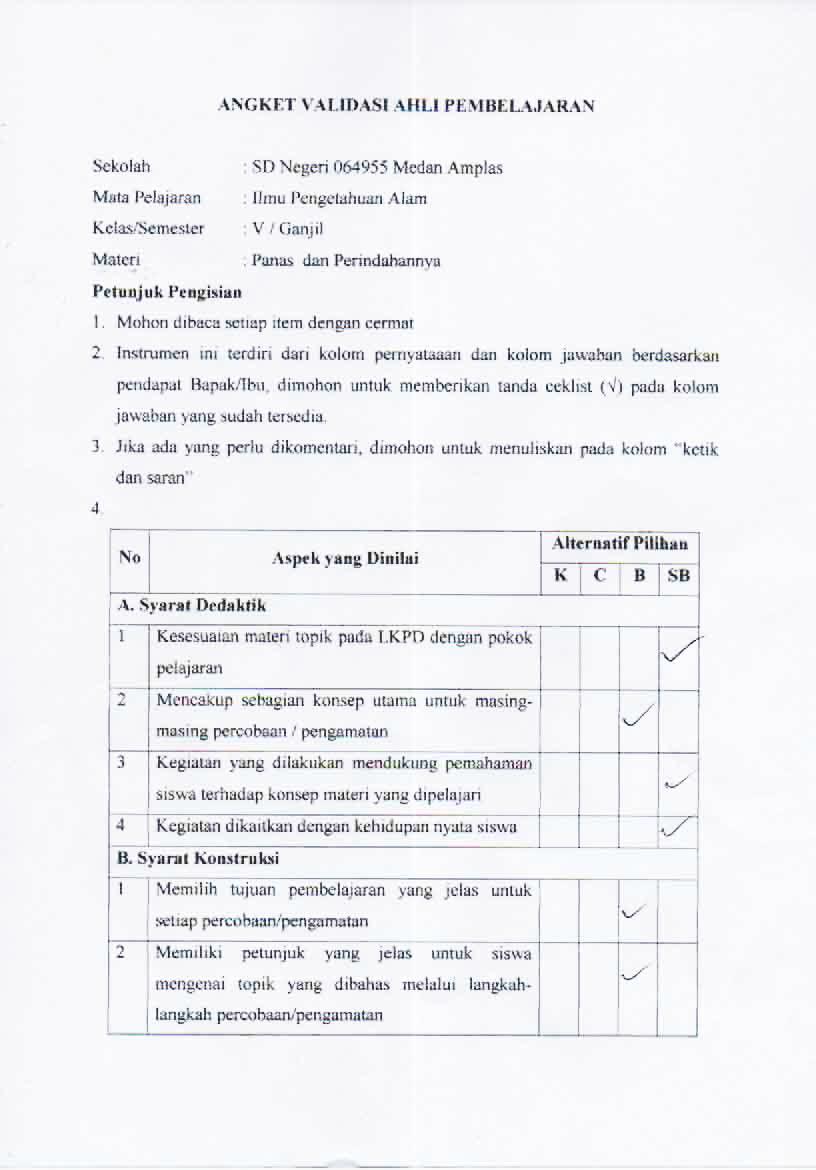 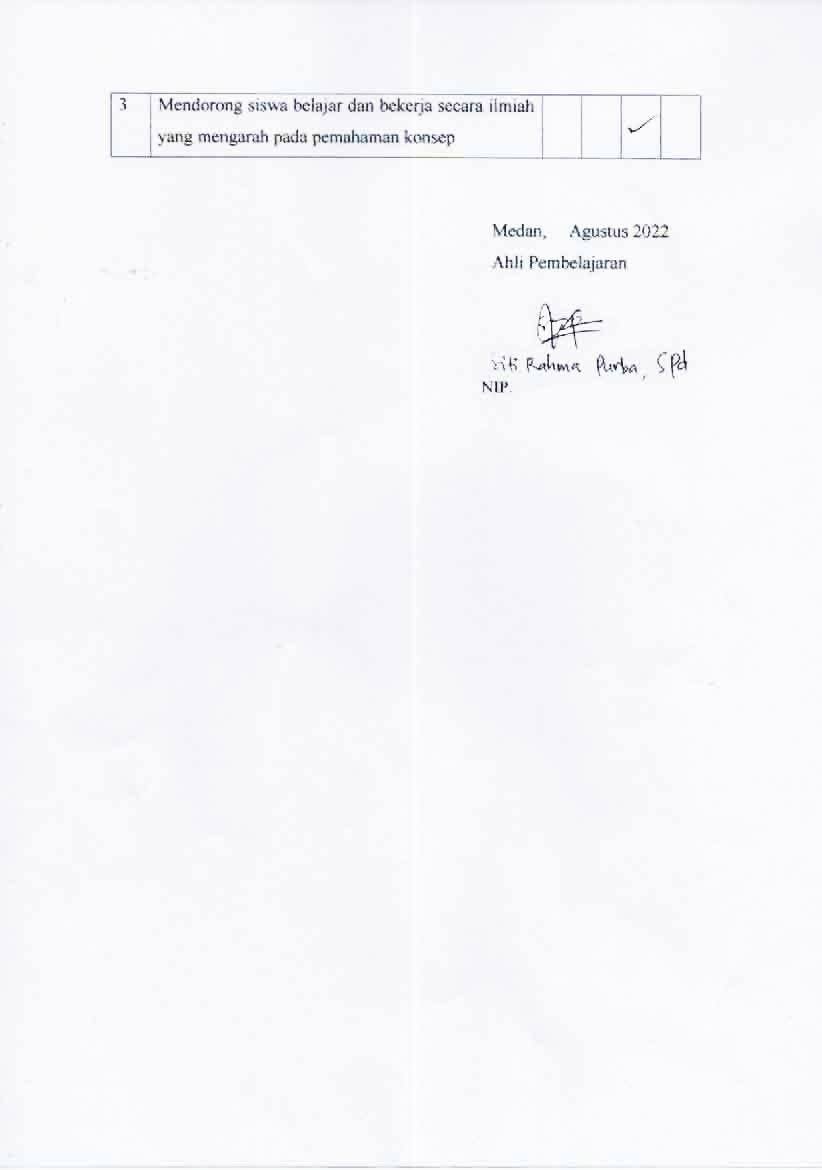 Lampiran 4DOKEMENTASI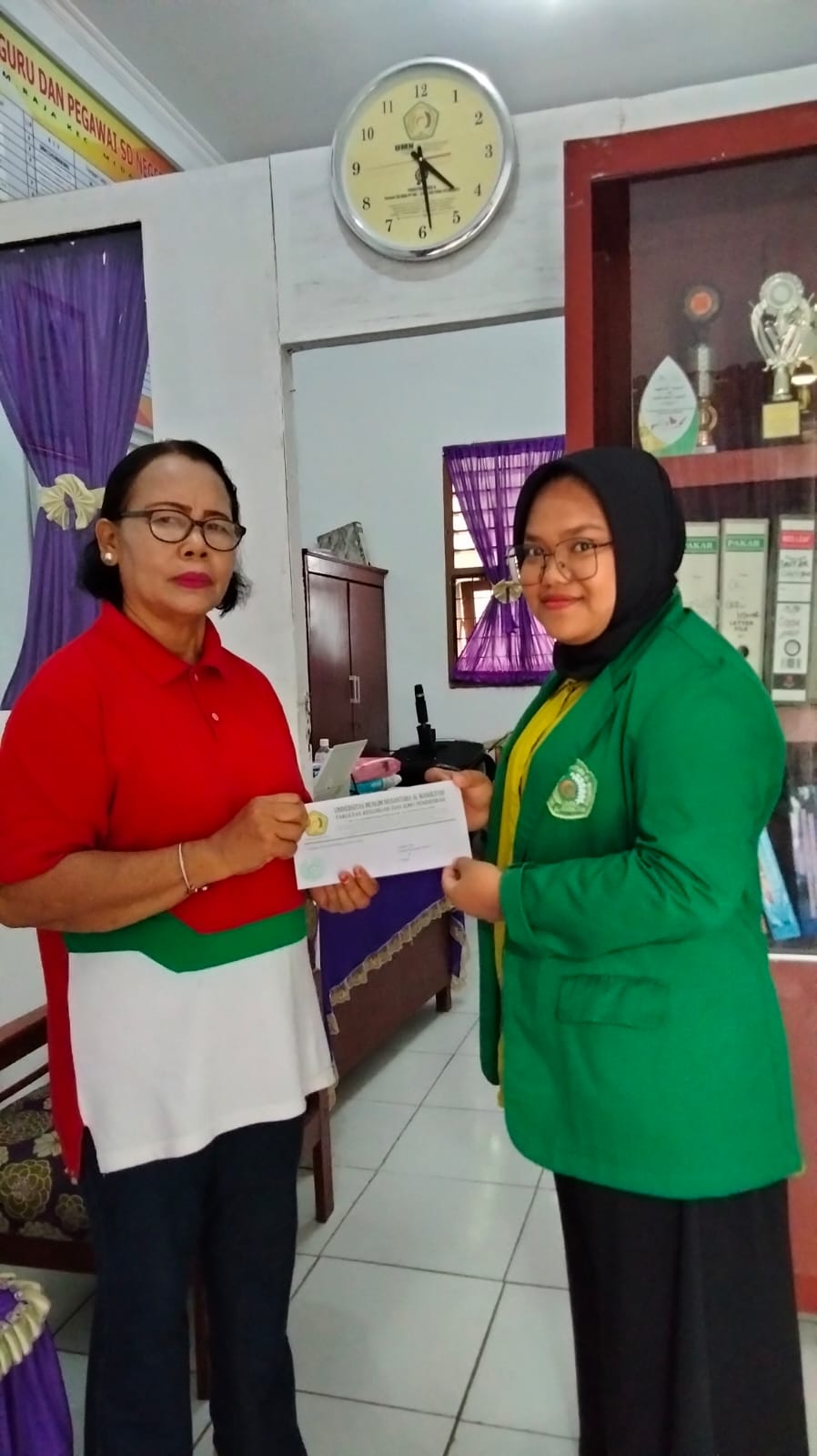 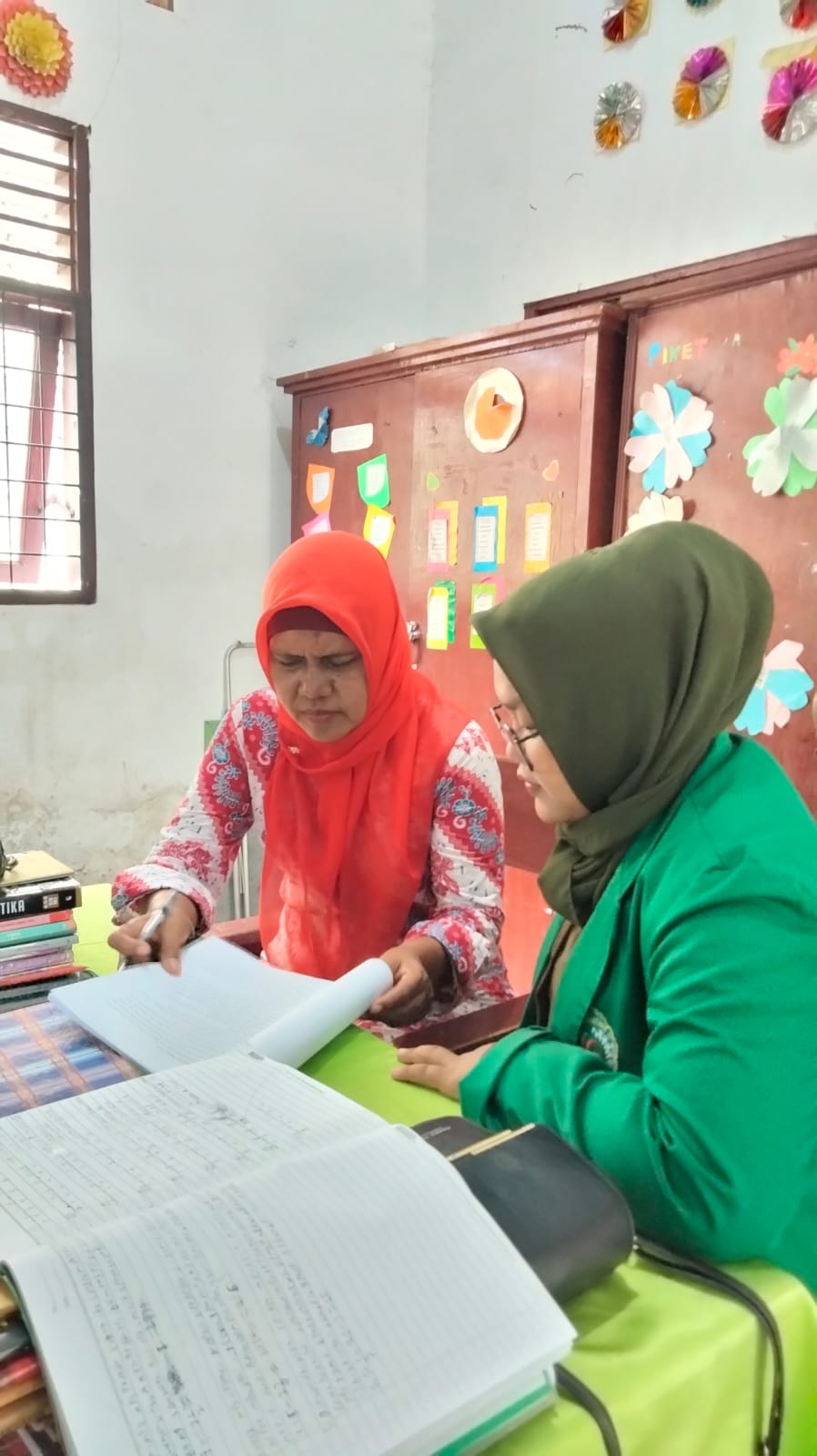 Dokumentasi dengan Kepala dan Guru Kelas V Sekolah SD Negeri 064955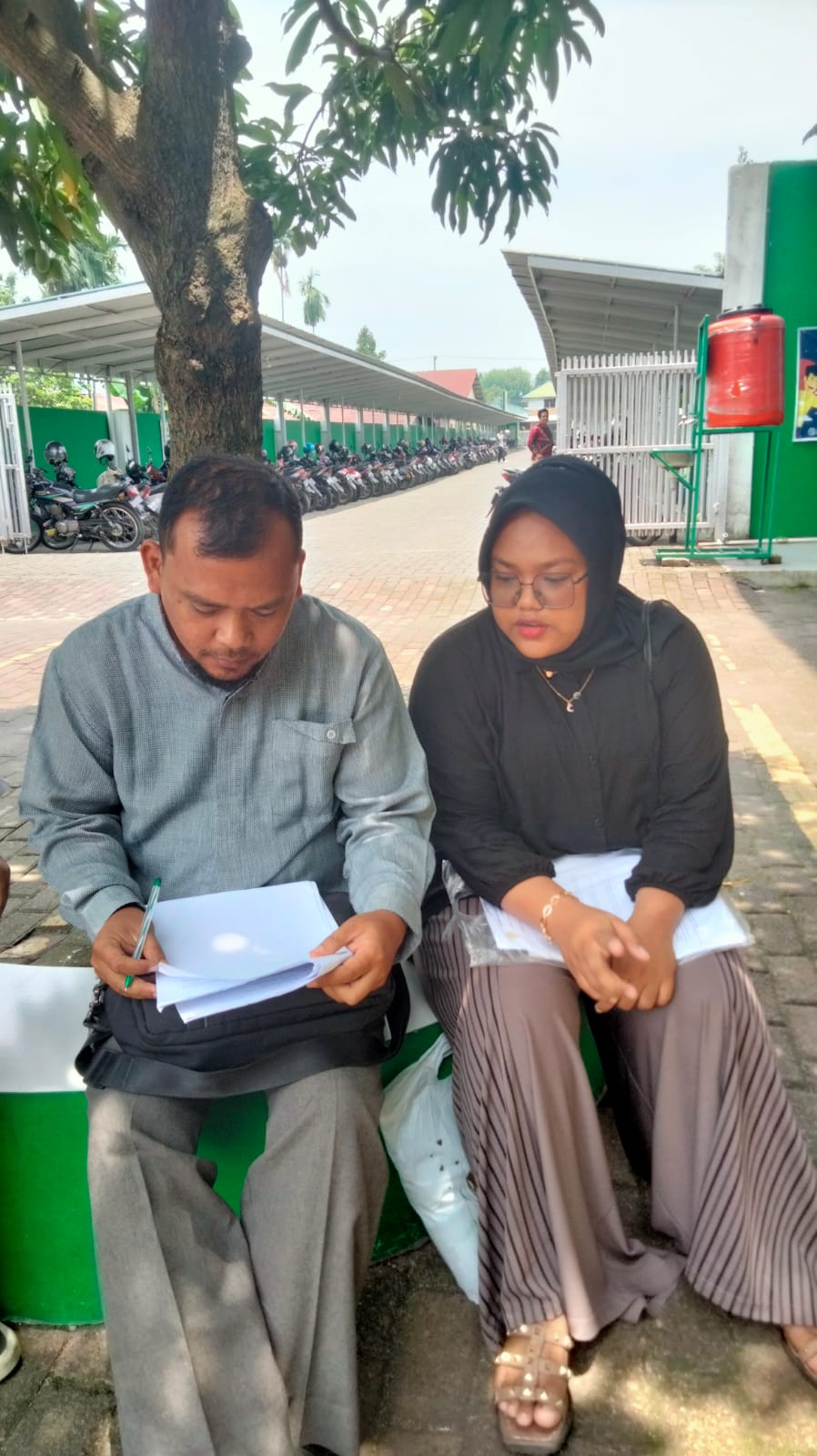 Dokumentasi dengan Validator Telaah Ahli LKPD